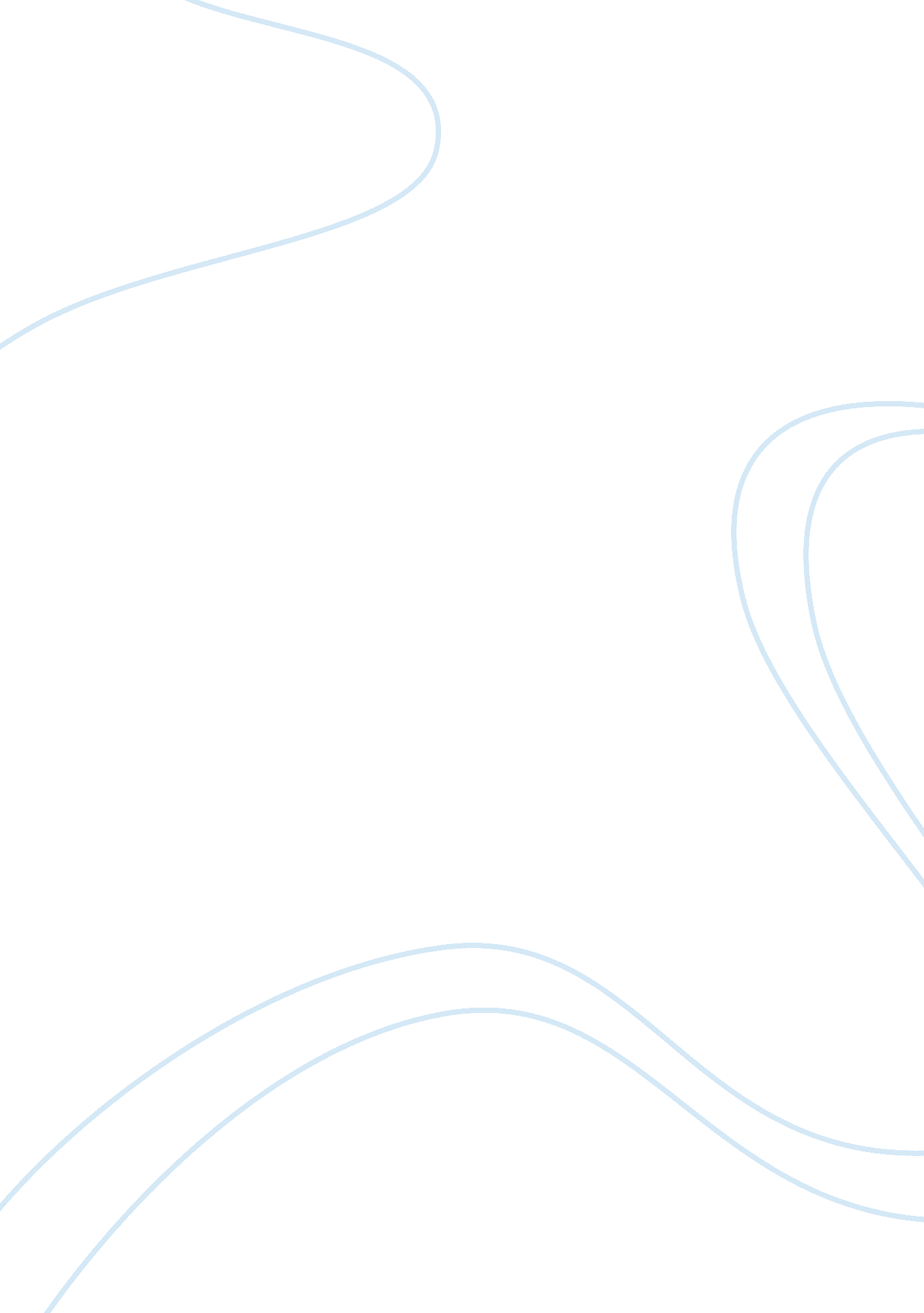 Blog essays examplesReligion, Islam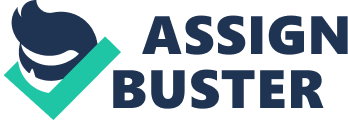 Muslims consider Prophet Muhammad as a religious and political role model because they consider him to be a messenger of God. Prophet Mohammed has been a very popular Prophet not only among the Muslims or the followers of Islam but also among several religion researchers, philosophers, diplomats and other people (Selected readings from The Quran, 2013). His teachings that have been recorded in the Quran have provided direction to several people and have helped the Islam religion be formed. The Quran has been considered as holy and a set of teachings that guide people towards the way of life that they should live. Prophet Muhammad has been considered as a man who lived his life in this holy manner along with having shared his enlightenment with the world. He is considered to be a religious and political role model (The full transcript of the film Muhammad: Legacy of a Prophet, 2013). Prophet Mohammed was the last Prophet of Islam, and he has been the most popular Prophet as his preaching has been believed to be the most authentic and uncorrupted revelations made by God. This has also led to the Muslims believing in him strongly and aiming a life like that of his which is approved by God himself and takes a person closer to God (Prophet Muhammad's Farewell Sermon, 2014). 
Prophet Muhammad’s teachings and public speeches have inspired thousands of people to do things for a greater good of mankind. His key leadership aspects that make him a role model are: 
Intellectual Stimulation: Prophet Muhammad not only inspired them for a good deed and good thought, but also made his followers aware of following the right path. He increases awareness about what is right and good (Musharraf, 2012). 
Individualized Consideration: the followers of Prophet Muhammad were trained by Prophet himself. He guided them to become leaders in their own ways. Inspirational Motivation: He motivated his followers to spread Islam fearlessly. Charisma or idealized influence: Prophet Muhammad had a unique vision for his followers and a long run perspective (Musharraf, 2012). His high ethical and moral values, forgiving nature and optimism for the future showed direction to the followers. References “ Prophet Muhammad's Farewell Sermon”. Religious Social. Last modified January 31, 2014. http://www. islamicity. com/articles/printarticles. asp? ref= IC0107-322&p= 1Musharraf. H. M. “ The Independent. Muhammad (SM): Transformational 
Leadership.” Last modified 2012. http://www. theindependentbd. com/index. php? option= com_content&view= article&id= 97372: muhammad-sm-transformational-leadership&catid= 185: faith&Itemid= 221 
“ Selected readings from The Quran”. Last modified 2014. http://faculty. indstate. edu/melyassini/gme%20twenty%20selected%20sets%20of%20verses%20from%20The%20Quran. pdf 
“ The full transcript of the film Muhammad: Legacy of a Prophet”. Last modified September 25, 2002. http://www. pbs. org/muhammad/transcripts/muhammad_script. pdf 